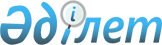 О внесении изменения в постановление акимата района от 21 апреля 2010 года N 10/03 "Об утверждении Перечня должностей специалистов, работающих в аульной (сельской) местности"
					
			Утративший силу
			
			
		
					Постановление акимата Осакаровского района Карагандинской области от 28 января 2013 года N 05/03. Зарегистрировано Департаментом юстиции Карагандинской области 28 февраля 2013 года N 2187. Утратило силу постановлением акимата Осакаровского района Карагандинской области от 3 марта 2016 года N 11/02      Сноска. Утратило силу постановлением акимата Осакаровского района Карагандинской области от 03.03.2016 N 11/02.

      В соответствии со статьями 18 и 238 Трудового кодекса Республики Казахстан от 15 мая 2007 года и Законом Республики Казахстан от 23 января 2001 года "О местном государственном управлении и самоуправлении в Республике Казахстан", акимат района ПОСТАНОВЛЯЕТ:

      1. Внести в постановление акимата района от 21 апреля 2010 года N 10/03 "Об утверждении Перечня должностей специалистов, работающих в аульной (сельской) местности" (зарегистрировано в Реестре государственной регистрации нормативных правовых актов N 8-15-123, опубликовано в районной газете "Сельский труженик" от 12 июня 2010 года N 23 (7195)) следующее изменение:

      приложение к указанному постановлению изложить в новой редакции согласно приложению к настоящему постановлению.

      2. Контроль за исполнением данного постановления возложить на заместителя акима района Ламбекова Нурлана Рымбаевича.

      3. Настоящее постановление вводится в действие по истечении десяти календарных дней после дня его первого официального опубликования и распространяется на правоотношения, возникшие с 1 января 2013 года.

      

      28 января 2013 год

 Перечень должностей специалистов образования, культуры, социального обеспечения, работающих в аульной (сельской) местности и имеющих право на повышенные должностные оклады и тарифные ставки на двадцать пять процентов      1. Должности специалистов образования:

      1) руководитель и заместитель руководителя государственного учреждения и казенного предприятия, заведующий, руководитель подразделения, в том числе: методического кабинета, группы, отдела;

      2) специалисты (главные, старшие), в том числе: учителя всех специальностей, медицинская сестра, библиотекарь, воспитатель, помощник воспитателя, вожатый, инструктор по физической культуре, мастер производственного обучения, преподаватели, музыкальный руководитель, методист, преподаватель по изобразительному искусству, логопед, психолог, лаборант, инженер всех специальностей, переводчик, программист, делопроизводитель, бухгалтер, экономист, диетическая сестра, секретарь-машинистка, заместитель директора по хозяйственной части, заведующий хозяйством.

      2. Должности специалистов культуры:

      1) руководитель и заместитель руководителя государственного учреждения и казенного предприятия, заведующий отдела;

      2) специалисты (главные, старшие), в том числе: художественный руководитель, методист, библиотекарь, библиограф, редактор, художник, балетмейстер, аккомпаниатор, администратор, переводчик, инспектор по кадрам, инженер-программист, бухгалтер, заведующий хозяйством.

      3. Должности специалистов социального обеспечения:

      1) заведующий отдела, консультант, социальные работники, бухгалтер (главный, старший), делопроизводитель.


					© 2012. РГП на ПХВ «Институт законодательства и правовой информации Республики Казахстан» Министерства юстиции Республики Казахстан
				Аким района

С. Аймаков

"СОГЛАСОВАНО"

Секретарь Осакаровского

районного маслихата

_______________К. Саккулаков

Приложение
к постановлению акимата района
от 28 января 2013 года N 05/03
Приложение
к постановлению акимата района
от 21 апреля 2010 года N 10/03